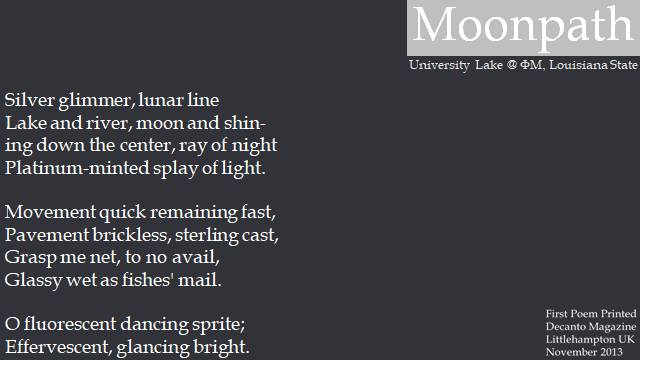 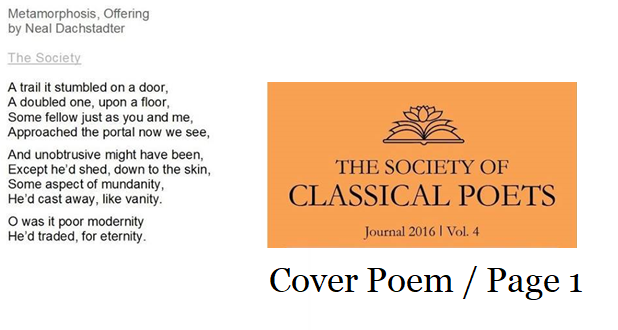 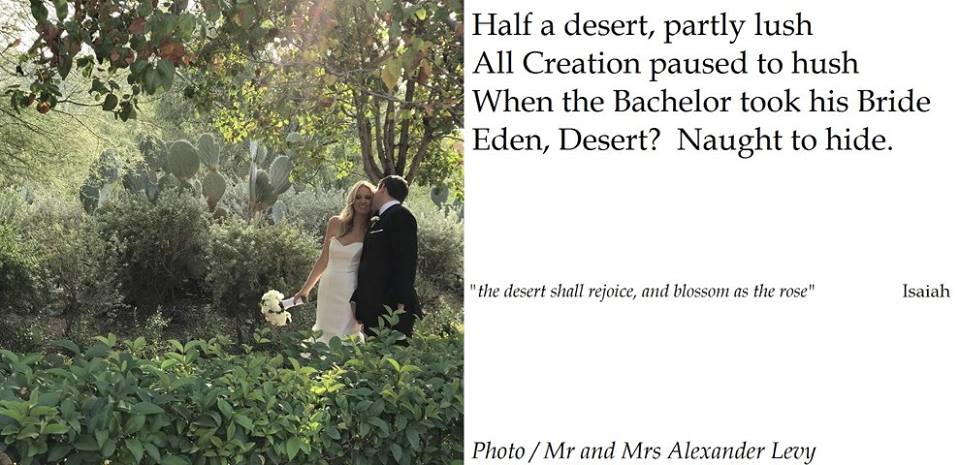 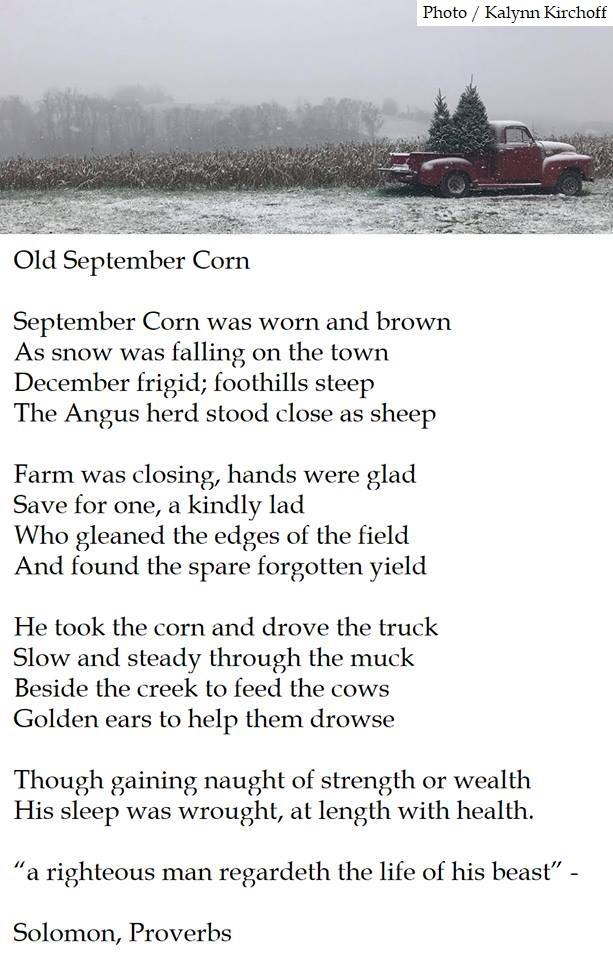 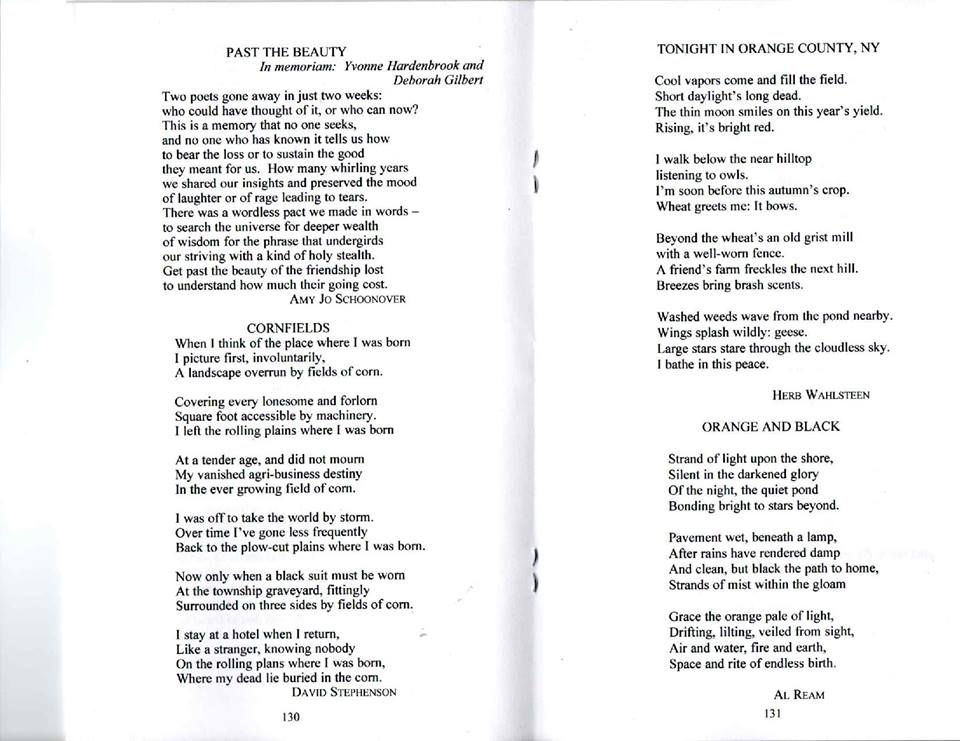 Printed in The Lyric / Jericho Vermont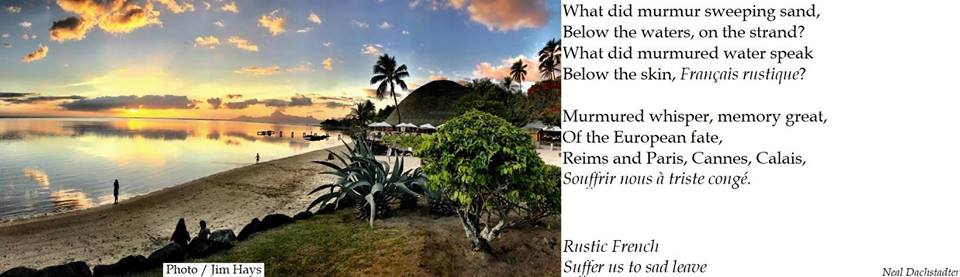 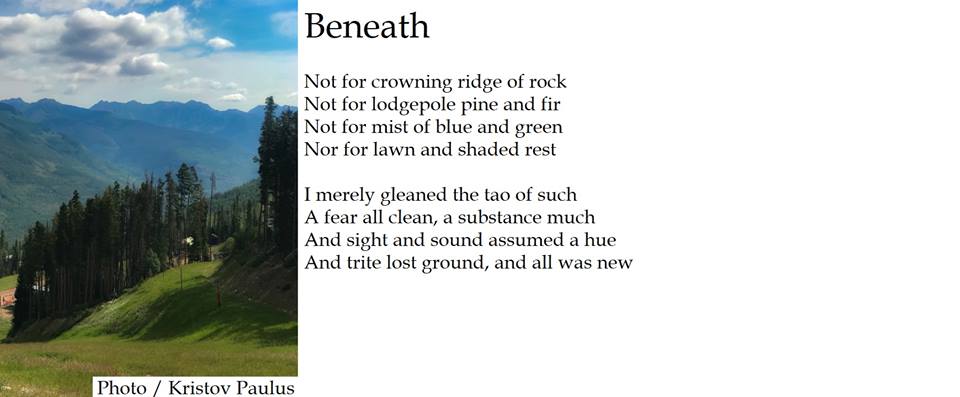 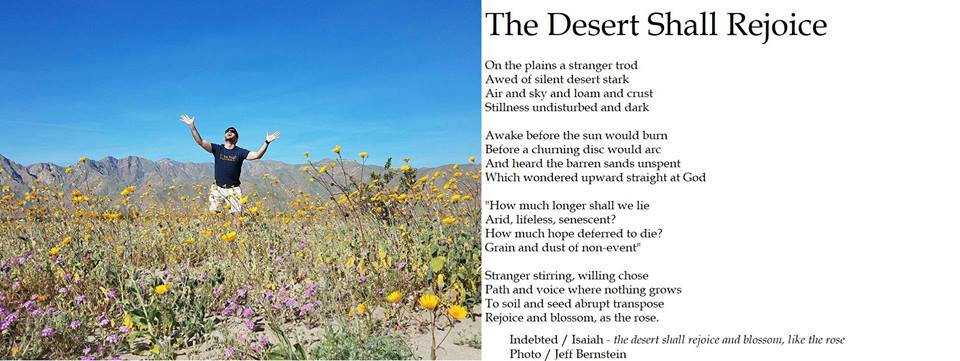 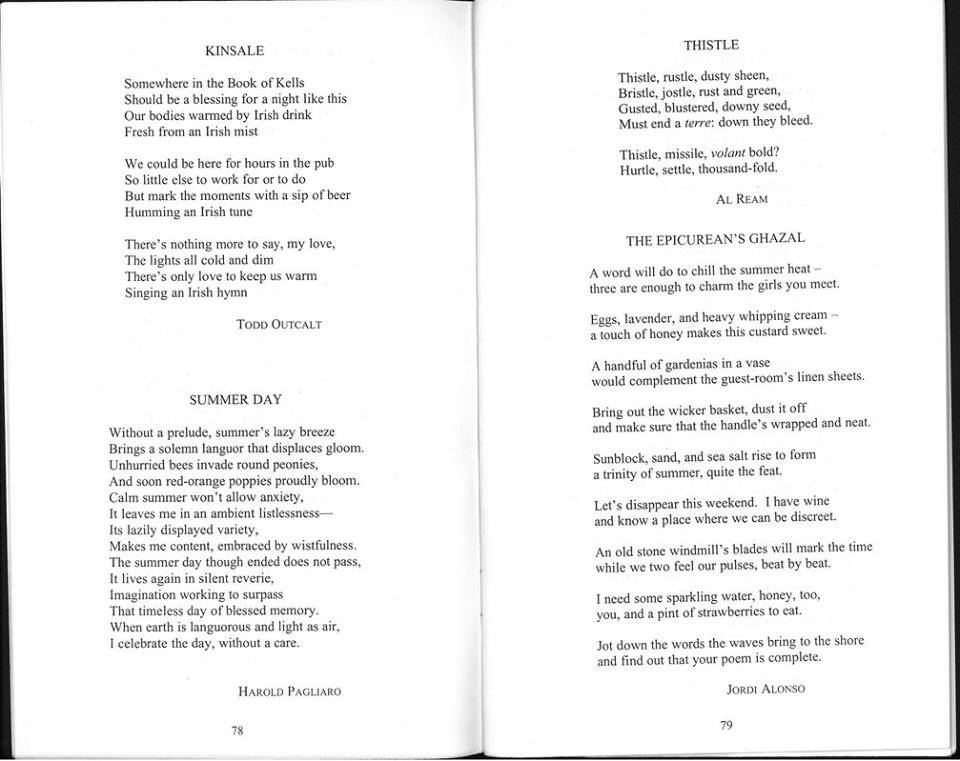 The Lyric, Jericho Vermont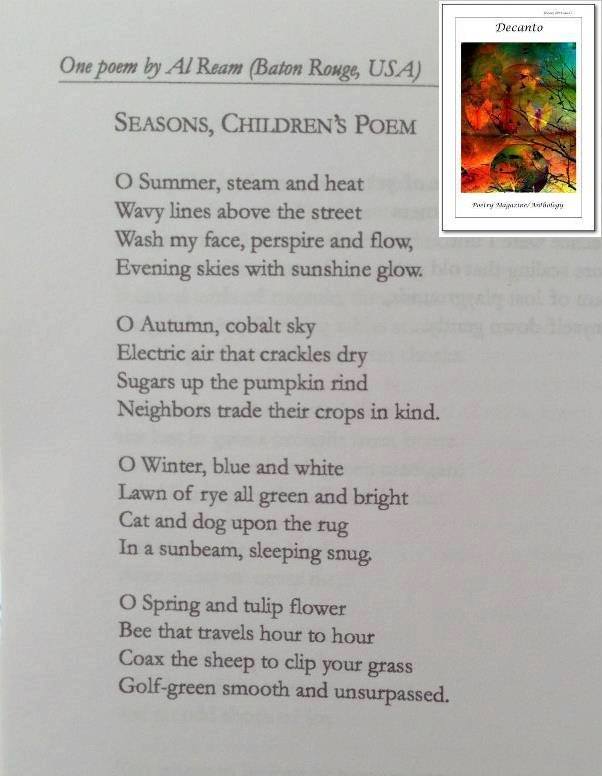 Decanto Poetry, West Sussex UK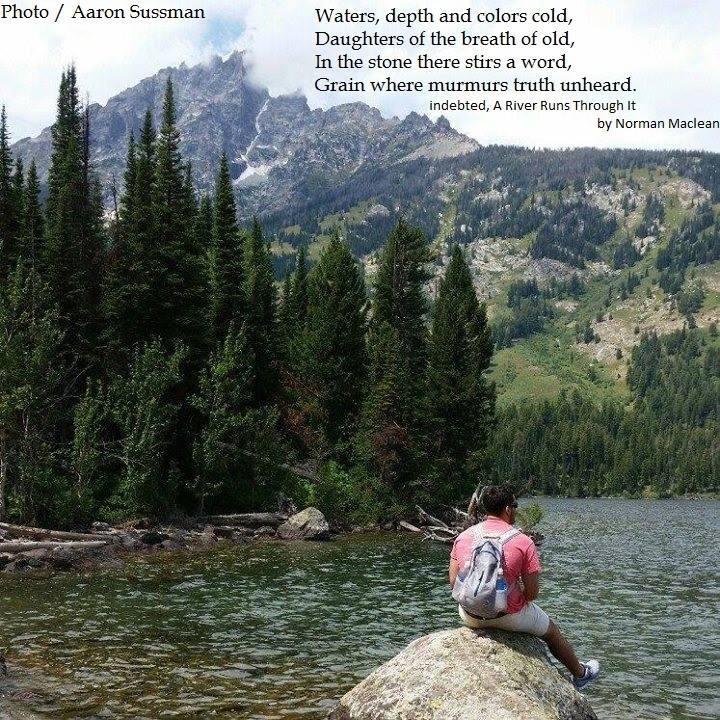 Online, The Society of Classical Poets, Mt Hope New York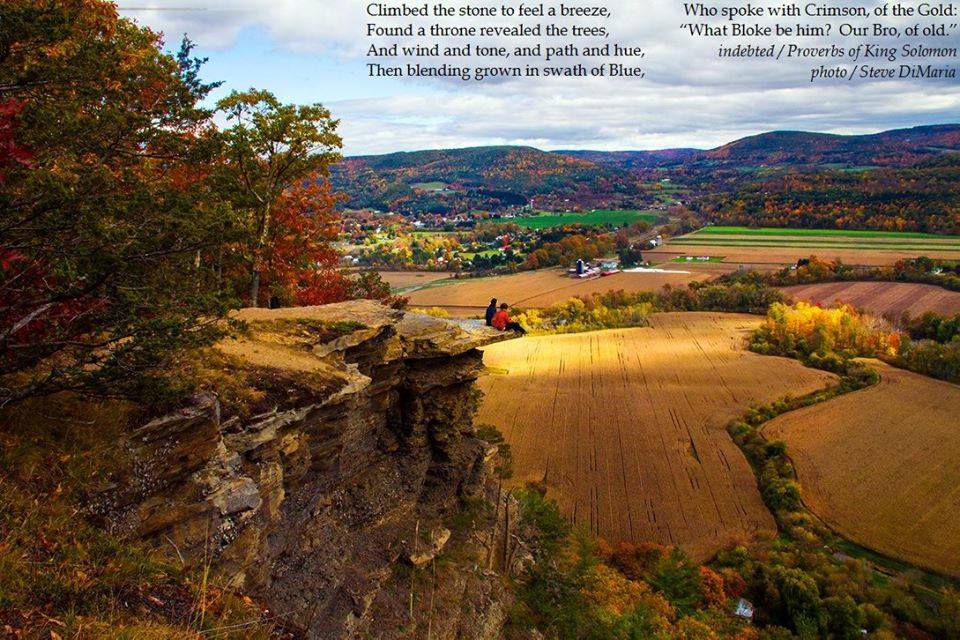 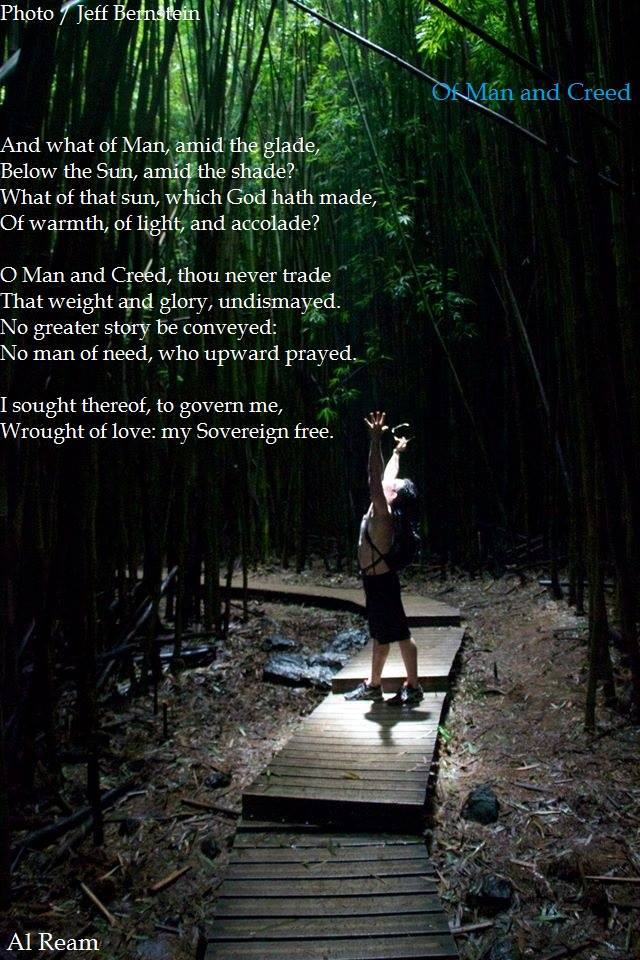 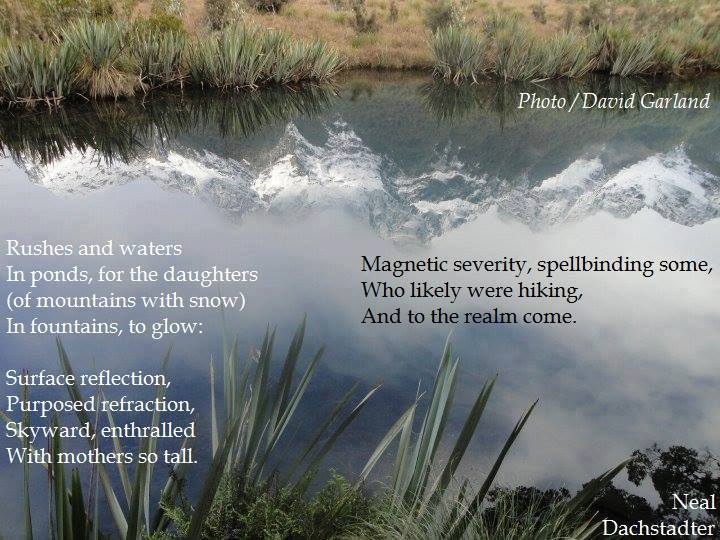 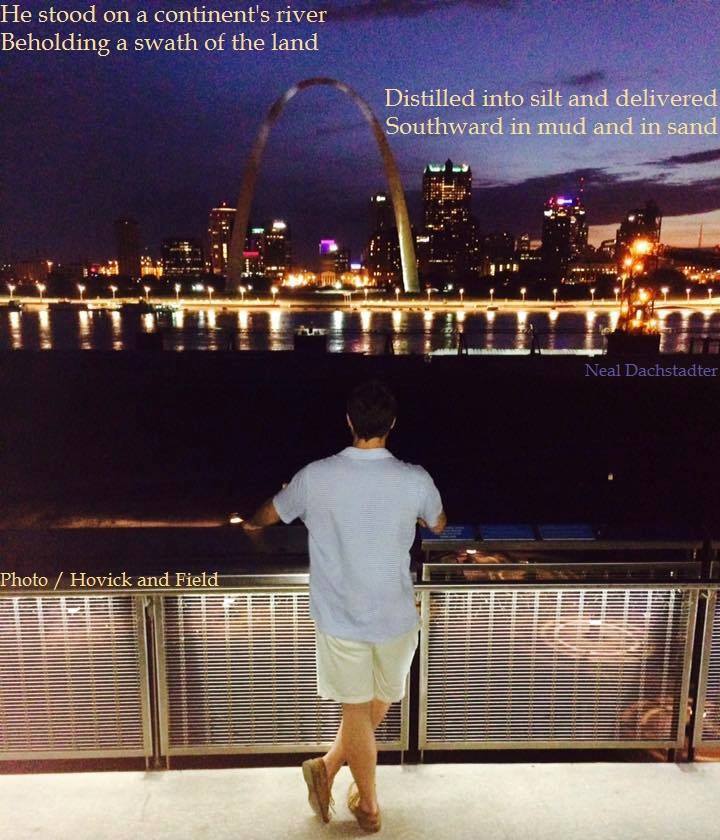 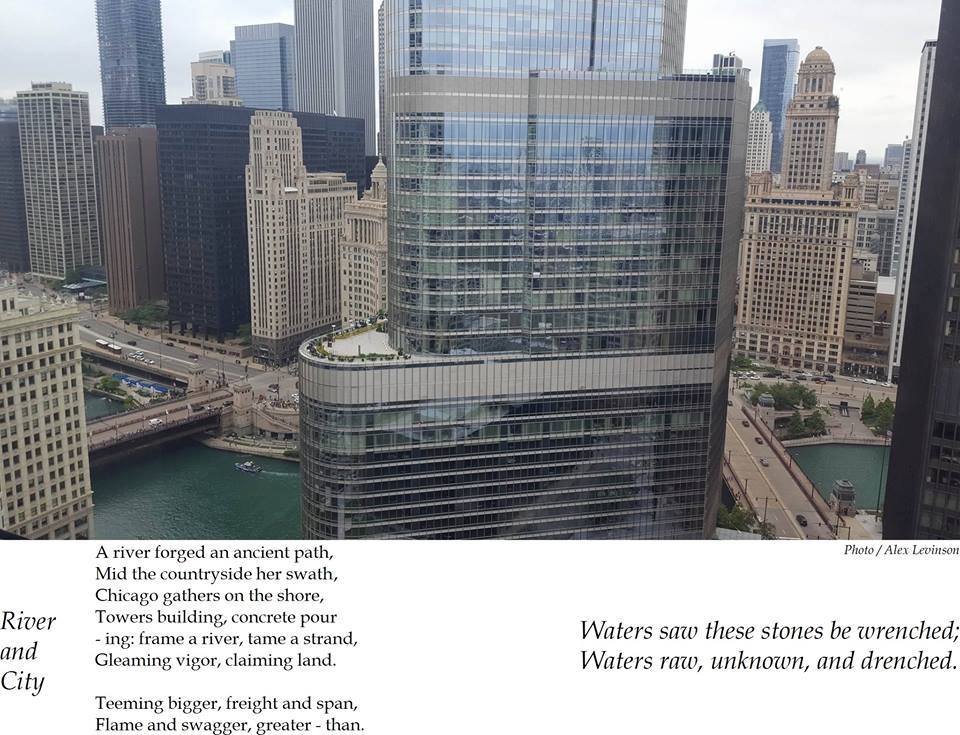 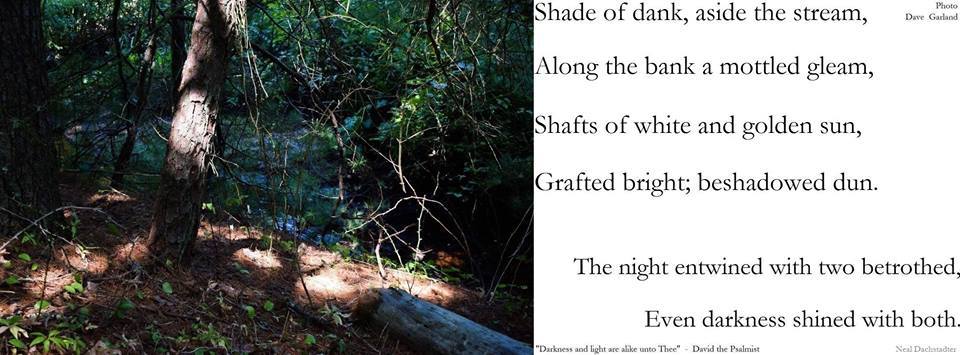 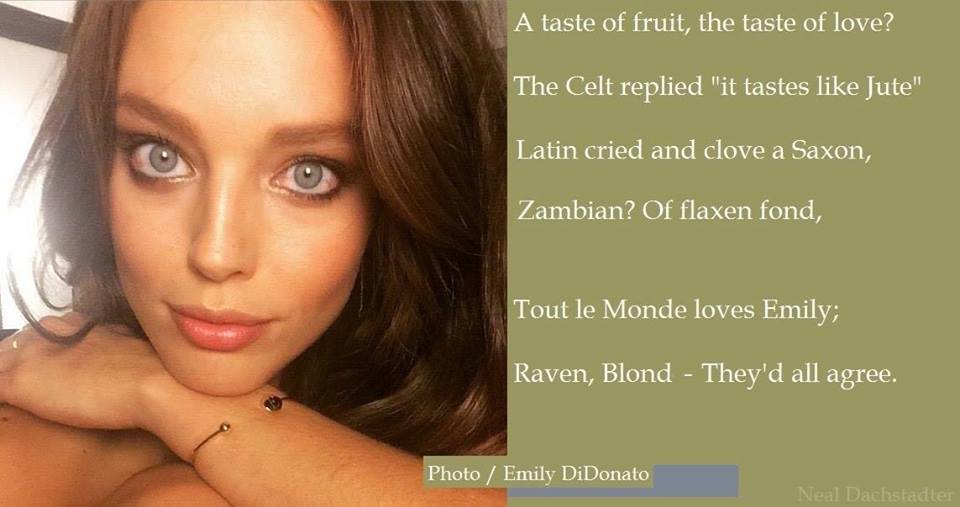 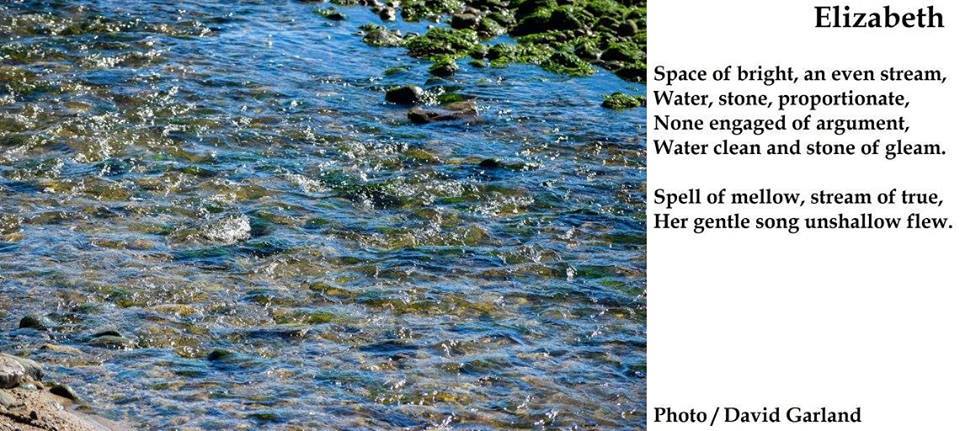 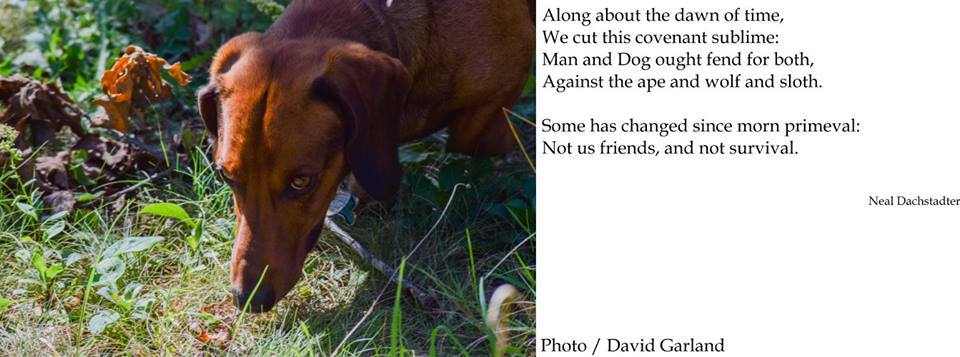 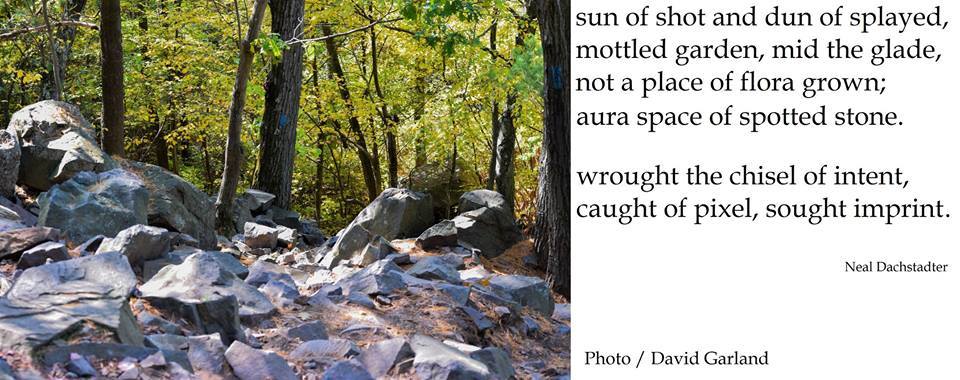 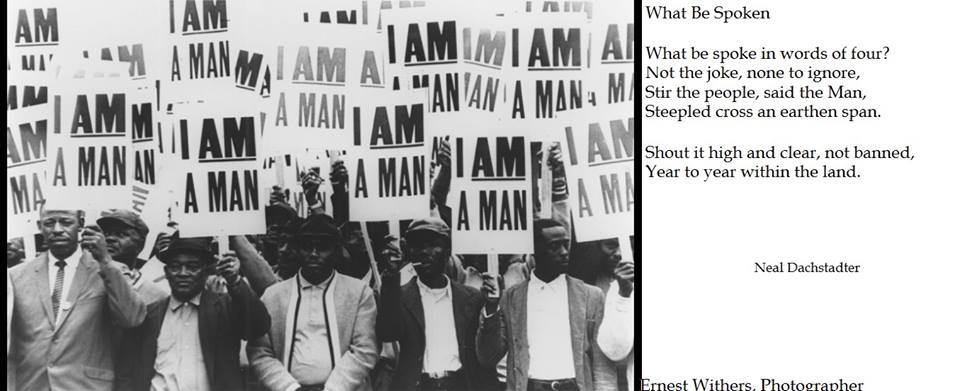 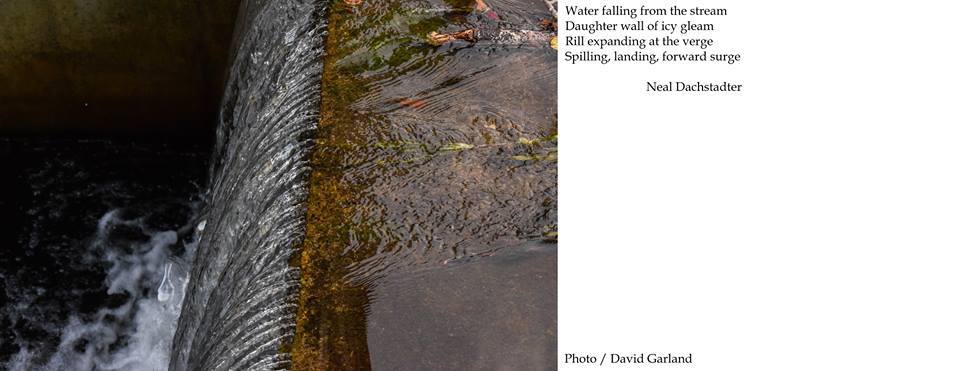 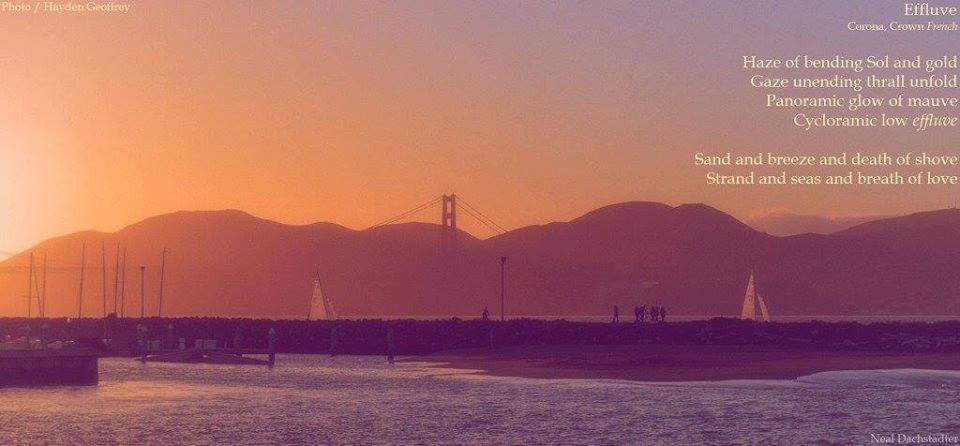 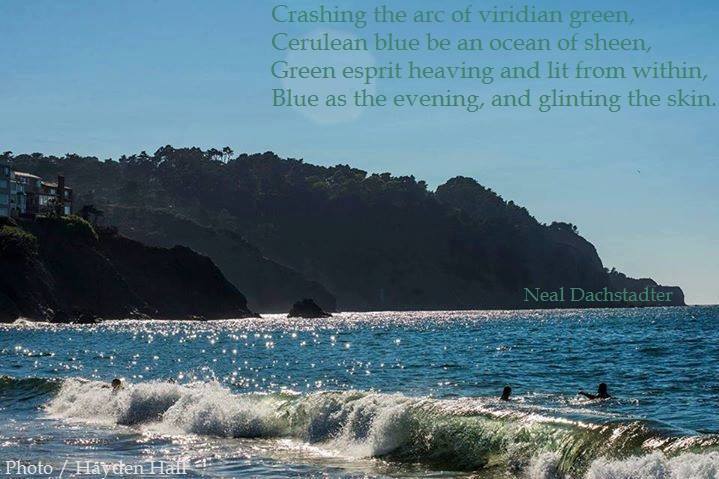 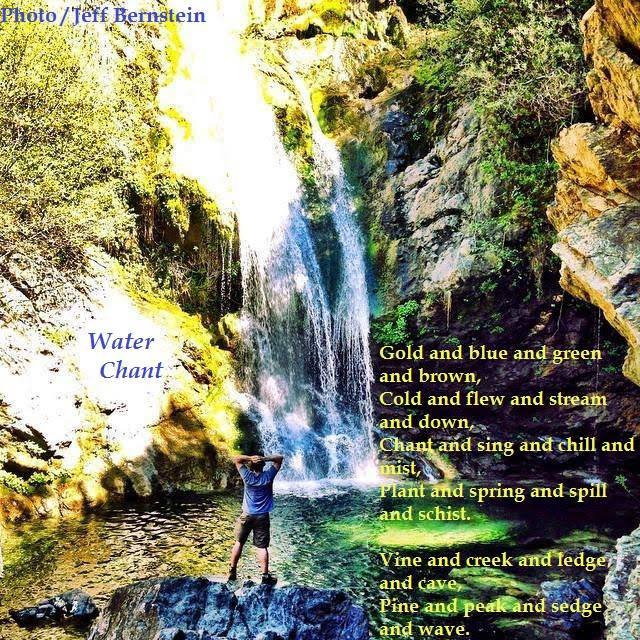 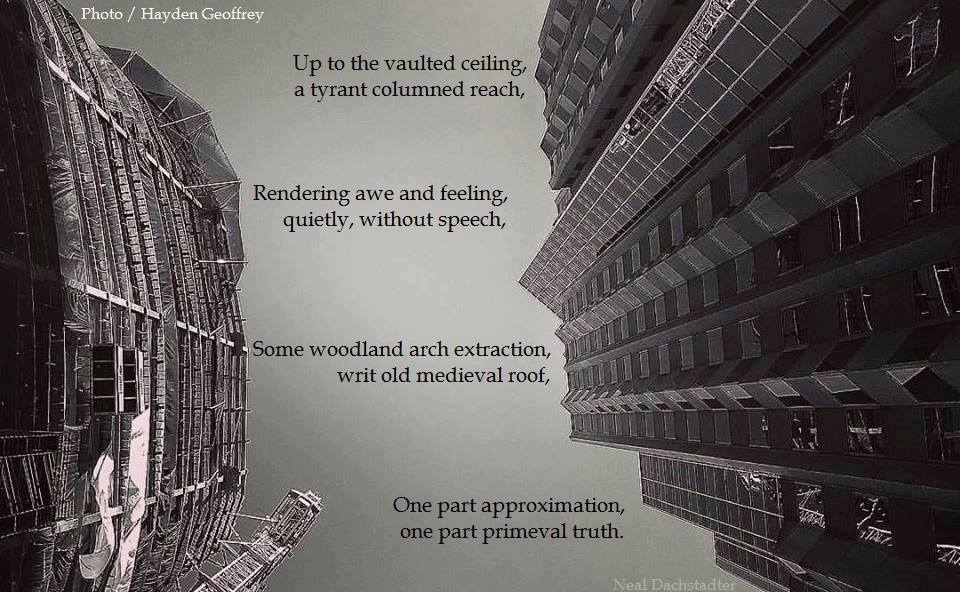 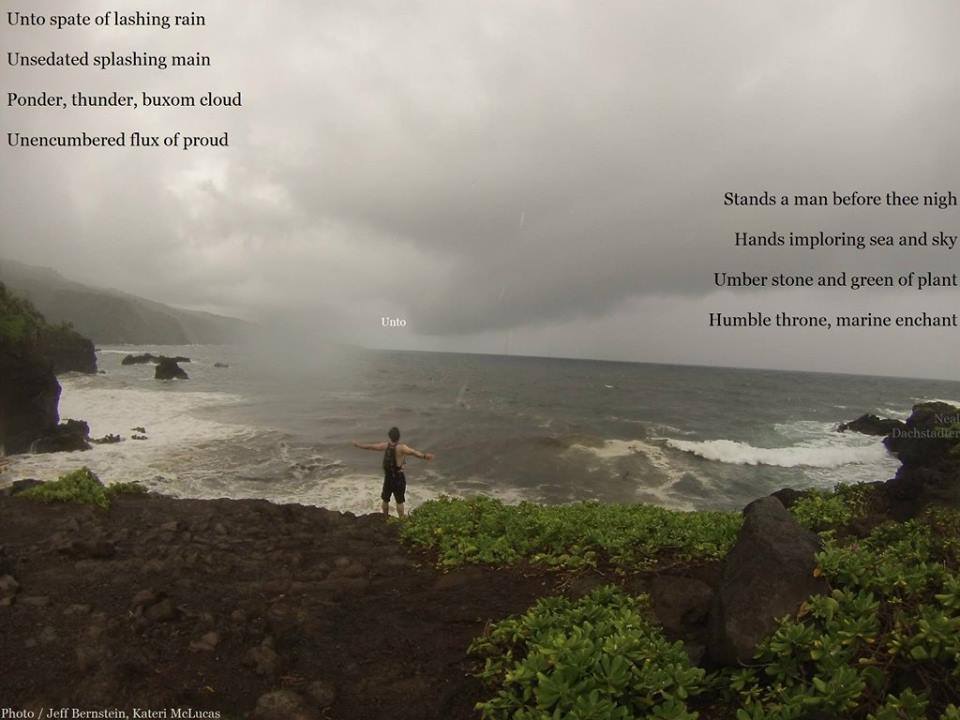 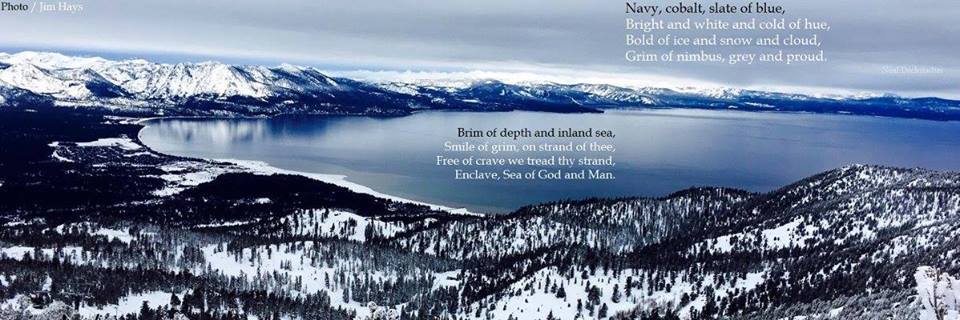 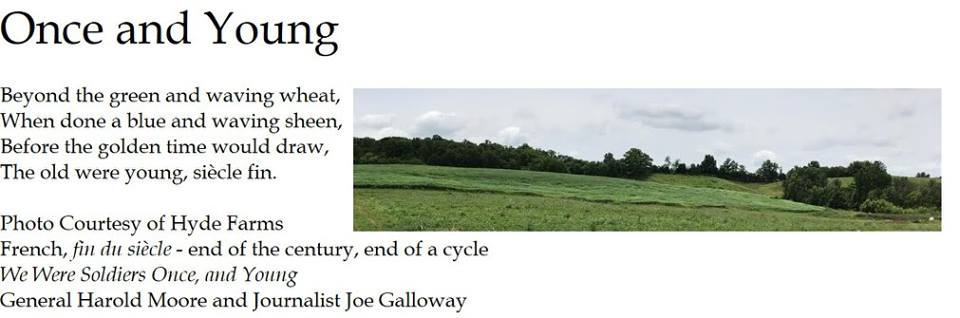 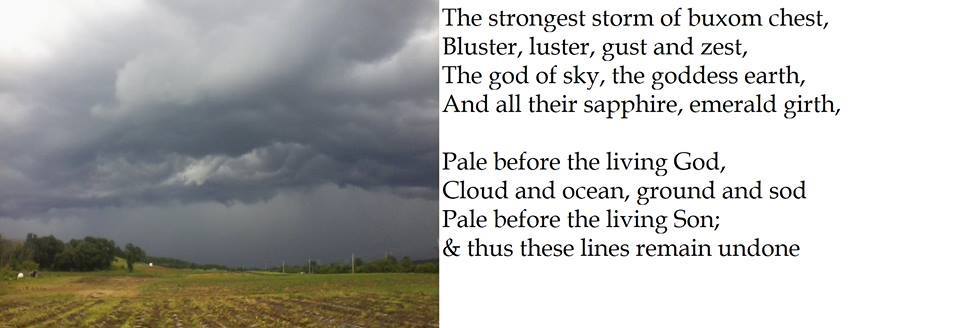 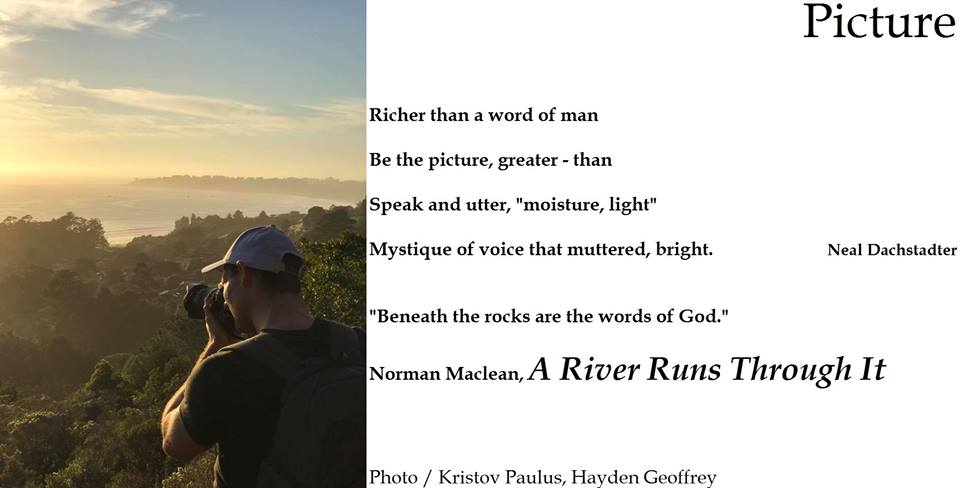 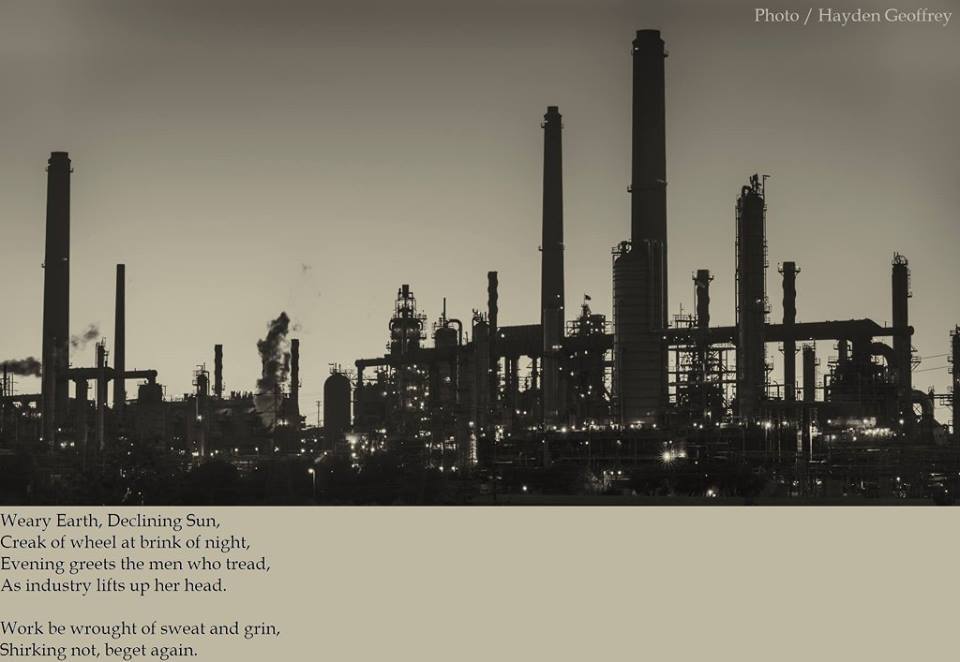 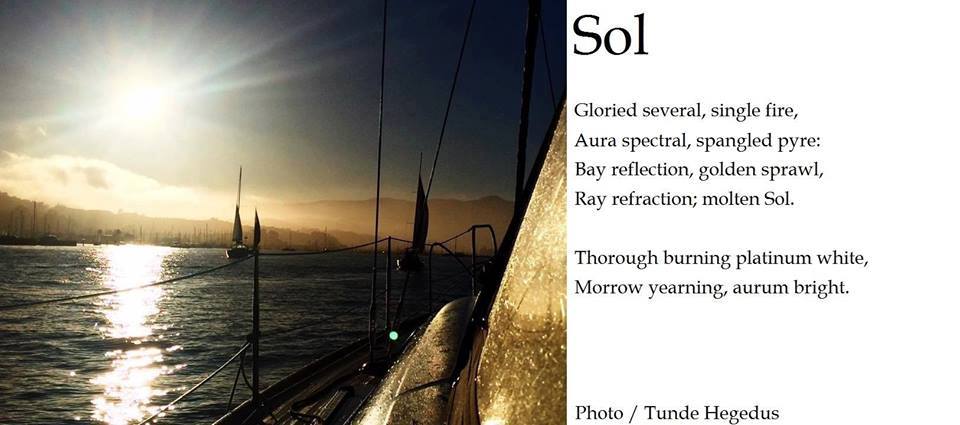 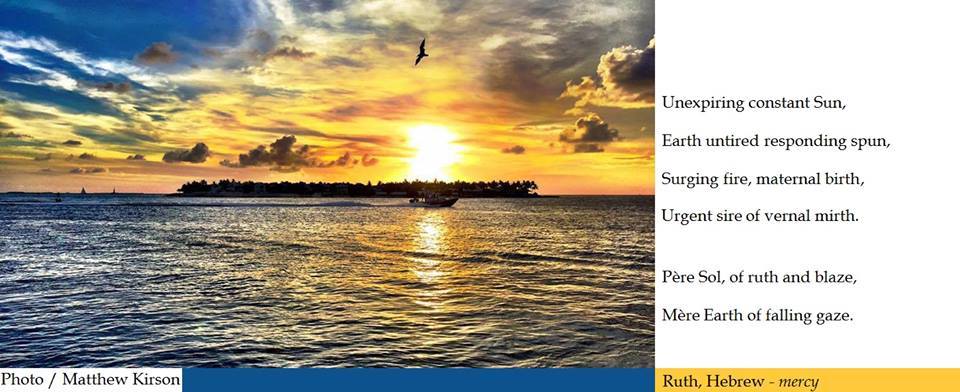 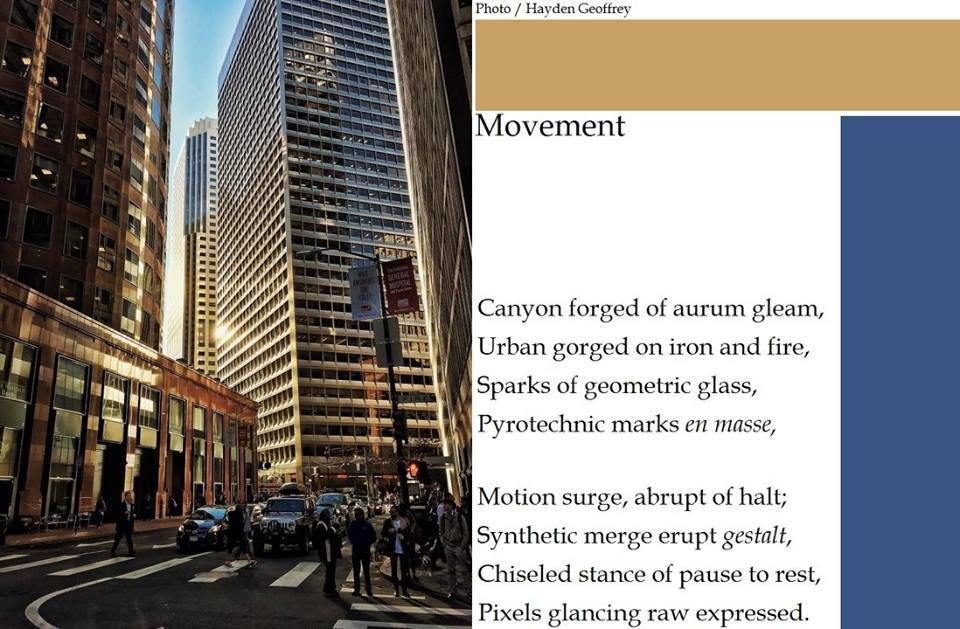 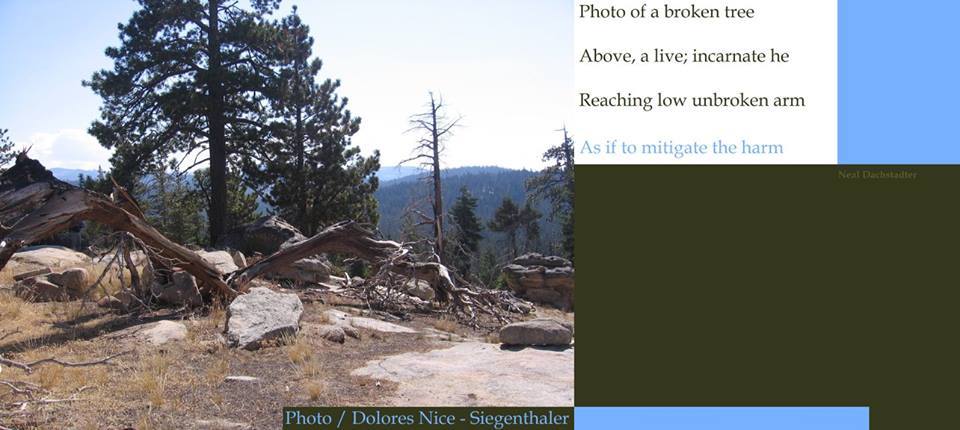 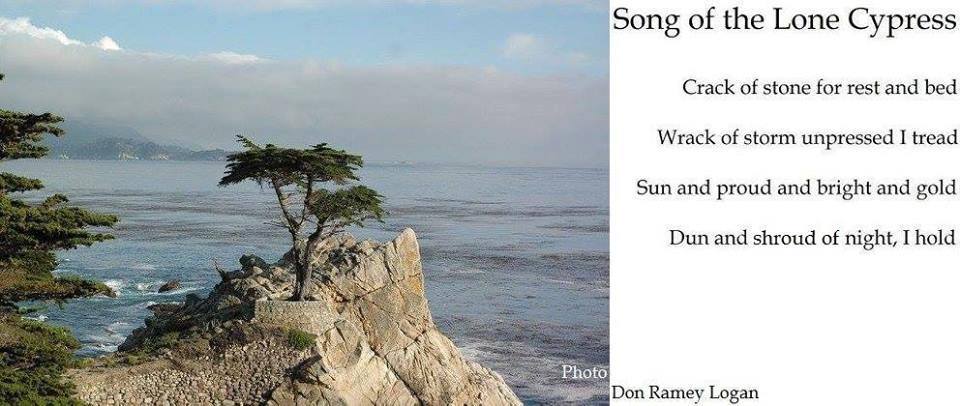 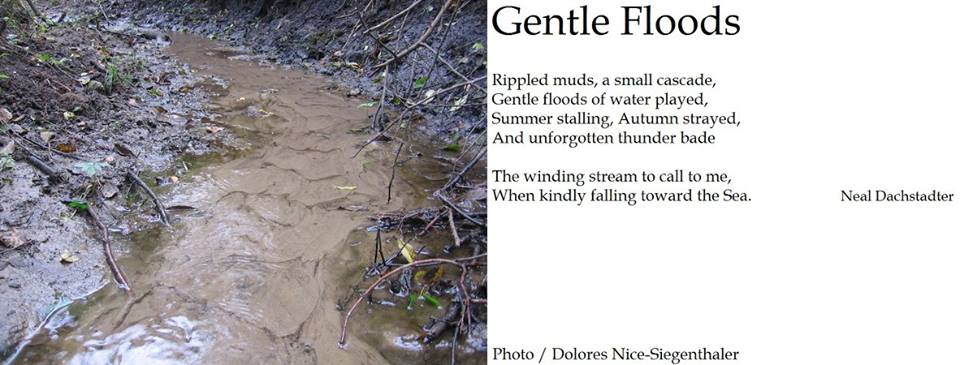 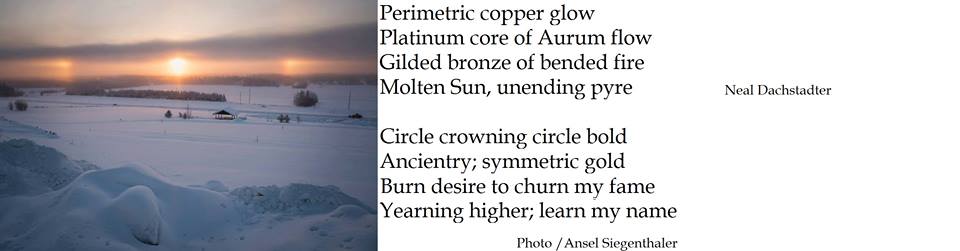 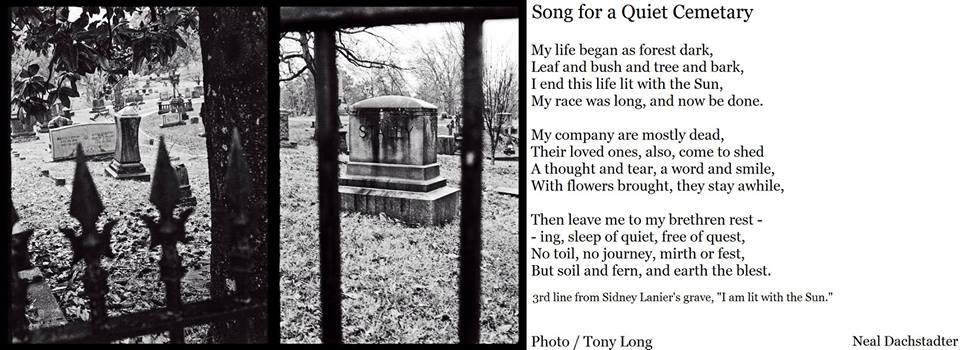 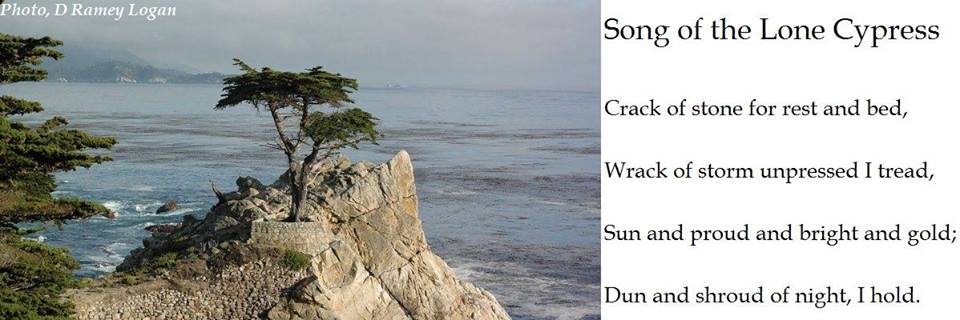 Online, the Society of Classical Poets, Mt Hope New YorkElectric FenceElectric Fence, electric fireHellacious, tense, of Vulcan pyreOil and gas and turbine heatSolar, wind, and waters fleet Should the bovine wander, zapElectric charge accepts no flap.The Darkling SkyI looked upon a darkling sky,Early to the farm was I,Shreds of cloud were visible,Darkness was conditional;Pale and blue beneath the squall,The darkling sky was not the All;Base below was bright with hope,Glow of grace, of light and scope.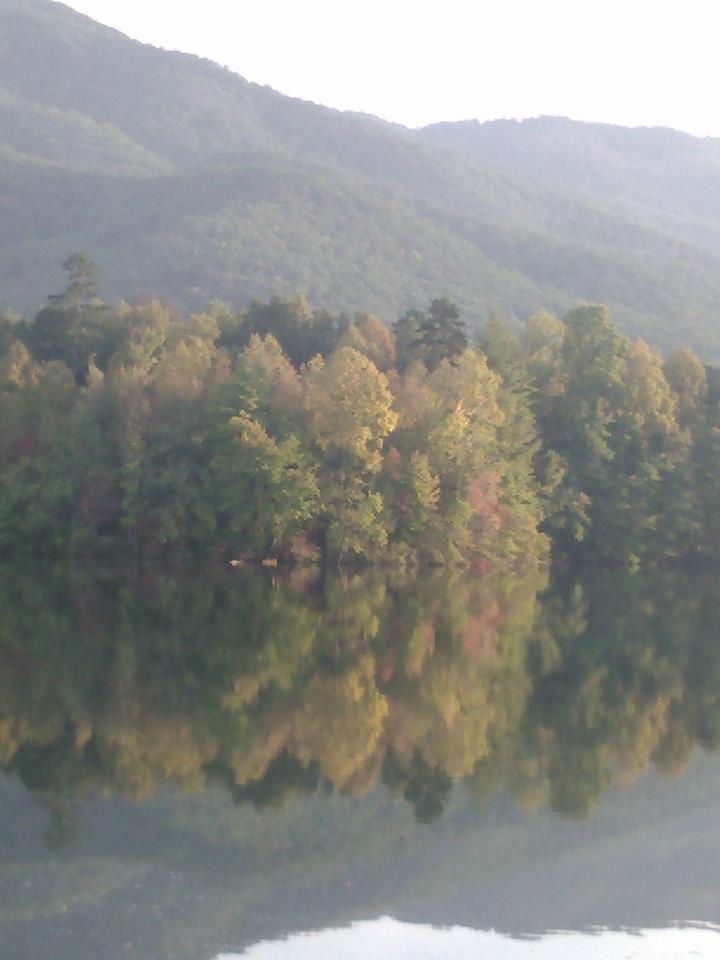 Indian Boundary Lake, E TennI drove up to the lake to seeA turning golden poplar treeAnd bending down, upon the shoreA burning one of golden, moreI wondered why I wished to goAnd thought I'd blundered, rushing soSome type of cure from all that's stressedAs wrote John Muir, when called - out West"The mountains are calling, and I must go" - John Muir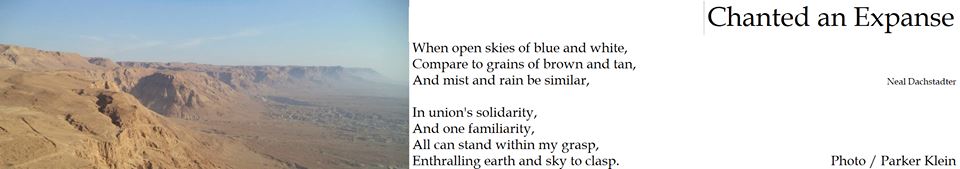 